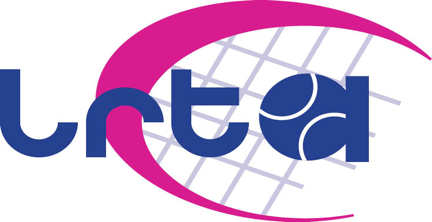 ENTRY FORM FOR THE BRITISH LADIES’ HANDICAP TOURNAMENT 2019NAME:………………………………………………………………………………………………………………………………………………...ADDRESS:. …………………………………………………………………………………………………………………….……………………........................................................................................                    POST CODE: …………………………………...HOME TEL No:  ………………………………………….……… MOB TEL No………….………………………………………………..HOME CLUB: …………………………………….        RTO SINGLES H/CAP:…………..  RTO DOUBLES: …………………….I wish to enter the Singles/Doubles and play with:PARTNER’S NAME: ……………………………………………………………            HER DBLES H’CAP: …………………………..OR Please find a partner for me:  YES/NO*I am/am not* able to play Friday 8th:  From 10am YES/NO*      1pm YES/NO*       4pm YES/NO*DOB (if applying as a Junior); …………………………… (NB: Parental consent, if not already given, is required for entrants who are under 18 – form on LRTA website)If you would like us to arrange accommodation, please indicate your requirements:Friday 8th November:   YES/NO*                  Saturday 9th November:   YES/NO*If you live locally and are prepared to offer accommodation, please indicate below:Friday 9th November:  Number of people/rooms ………………………………………………………………………………..Saturday 10th November: Number of people/rooms …………………………………………………………………………….I should like …………… tickets @ £32 a head for the dinner on Saturday 9th November.  A menu is attached; please indicate your choice by ringing the appropriate letter below:A    B    C    -    D    E    F   -   G    H    I         Total for entry and dinner:  £……….    Any special dietary requirements?................................................I have made an online payment to: LRTA - sort code 30-99-15, a/c 00087208, with surname and initials as the payment reference:   YES/NO*OR I enclose a cheque payable to the LRTA:  YES/NO*Entries will only be accepted once payment has been received.If you are not yet a member of the LRTA, please get in touch: Fairbrother.linda@googlemail.com.  By entering this tournament, I agree to abide by the rules of the LRTA and the decisions of the Tournament Committee.Please return your completed entry form to Linda Fairbrother - Fairbrother.linda@googlemail.com or post to 7 Grange Rd, Cambridge CB3 9AS to arrive no later than October 26th.  